Supplementary Table 1: Psychotropic drugs included in the metabolic follow-up Supplementary Table 2: Sedative drugs used to determine sleep disorder status¹ In elderly patients trazodone and quetiapine can be prescribed at low doses for other medical conditions, they were all confirmed by discharge letter or prescription condition in medical files.² 41 inpatients were considered as having sleep disorders based only on quetiapine low dosage. ³ Medication used to define sleep disorders in outpatientsSKIPOGH1 (recruitment between November 2009 and April 2013)SKIPOGH2 (recruitment between March 2013 and December 2016)Supplementary Figure 1: Procedure for participants’ inclusion from SKIPOGH study * Levels of caffeine, paraxanthine, theophylline and theobromine were quantified by ultra-high-performance liquid chromatography coupled to a tandem quadrupole mass spectrometer with electrospray ionization. The limit of quantification for all analytes was 5 ng/mL.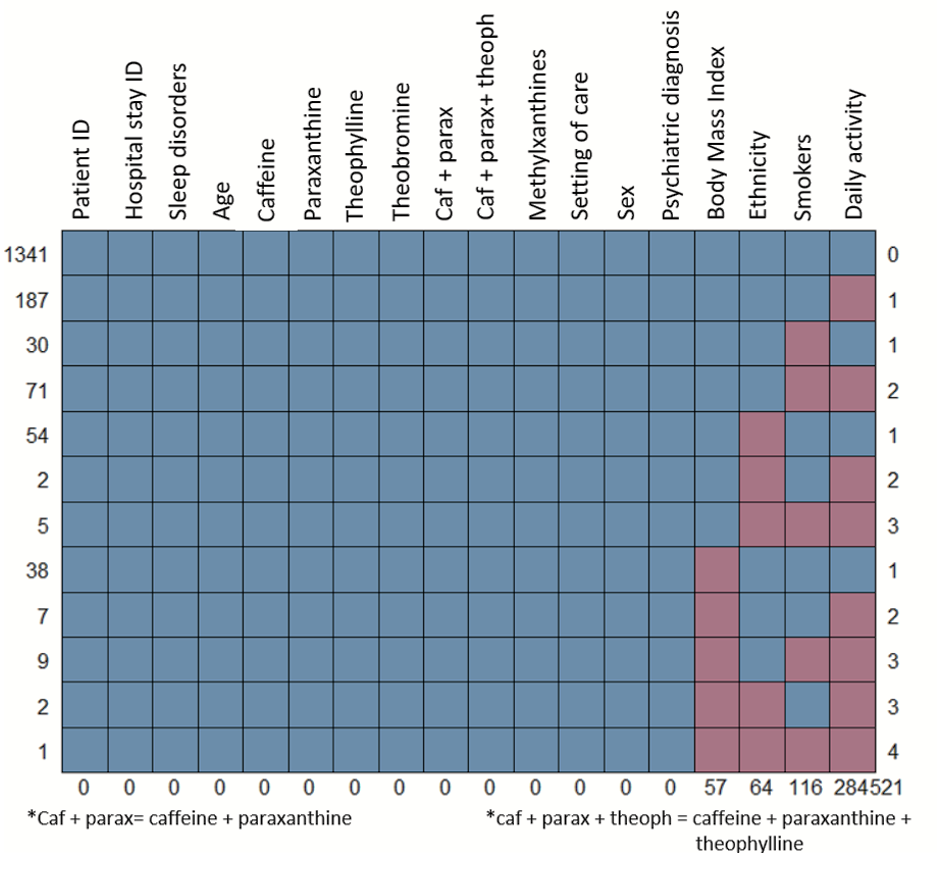 Supplementary Figure 2: Number of missing data by variable and observationsSupplementary Figure 3: Procedure for participants’ inclusion in the study*Because neither the doses nor the timing of the intake of sedative medication(s) were available for outpatients, sleep disorders could not be ascertained and such patients were therefore excluded.Supplementary Table 3: Clinical and demographic data comparing outpatients and inpatientsBold values indicate significant resultsY: Years; IQR: Interquartile range; N: Number; BMI: Body Mass Index; kg: Kilogram; m²: Square meter; min: Minutes; mmHg: Millimeter of mercury; µmol: Micromole; l: LiterᵃPsychiatric diagnoses were based on ICD-10 classification, and were classified as: Other disorders [F00-F19; F34-F99] | Psychotic disorders [F20-F24; F28-F29] | Schizoaffective disorders [F25] | Bipolar disorders [F30-F31] | Depression [F32-F33]N varies between variables due to missing values (see Methods)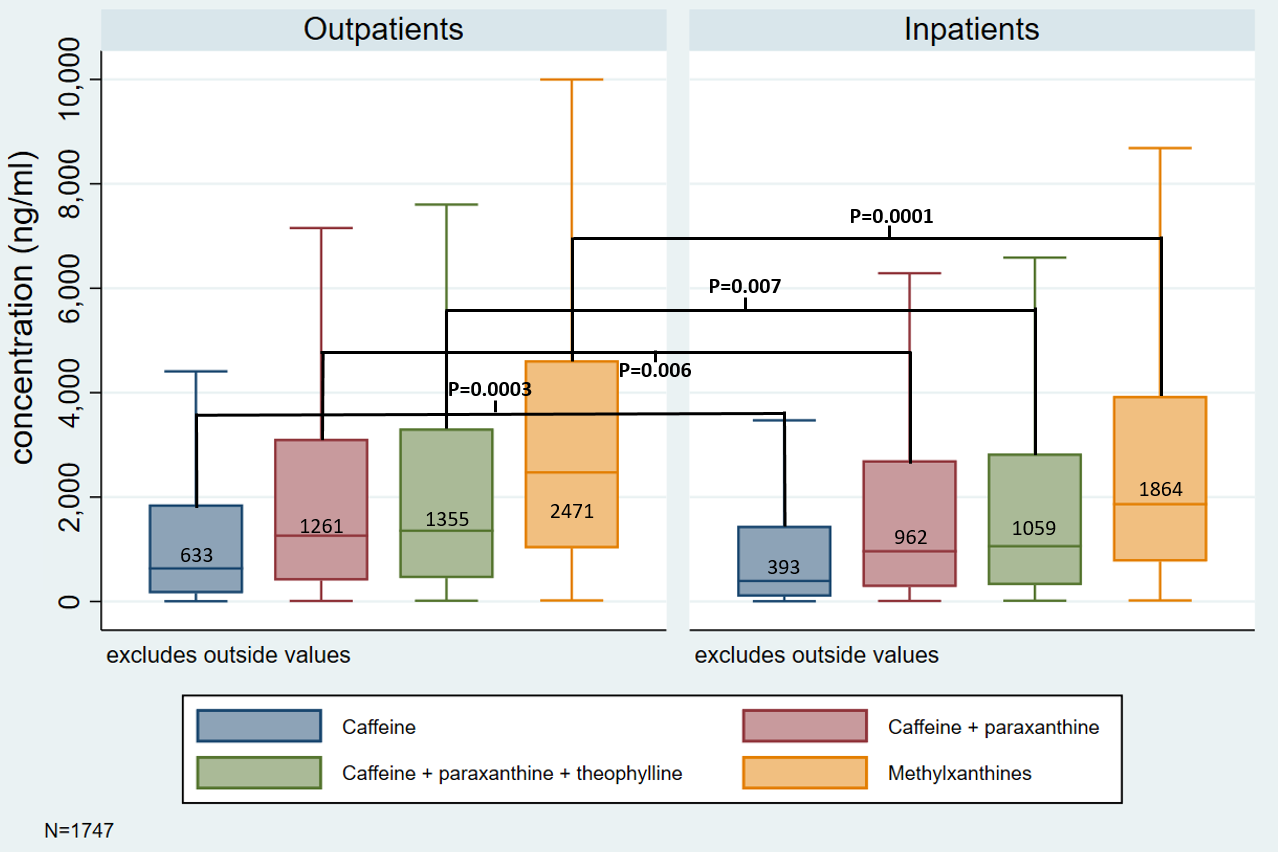 Supplementary Figure 4: Plasma methylxanthine levels in outpatients and inpatientsng: nanogram; ml: milliliter, N: number; Methylxanthines: caffeine + paraxanthine + theophylline + theobromine.Bold values indicate significant resultsSupplementary Table 4: Association between sleep disorders, clinical variables and quantiles of plasma levels of caffeine + paraxanthine + theophylline in inpatients (N=913)Bold values indicate significant results. CI: Confidence Interval; BMI: Body Mass Index; kg: Kilogram; m²: Square meter; Log: Logarithm* Log (caffeine + paraxanthine + theophylline; in ng/ml): Q1≤4.5; 4.5<Q2≤5.75; 5.75<Q3≤6.96; 6.96<Q4≤7.94; 7.94<Q5≤8.64; Q6>8.64**Psychiatric diagnoses were based on ICD-10 classification and were classified as: Other disorders [F00-F19; F34-F99] | Psychotic disorders [F20-F24; F28-F29] | Schizoaffective disorders [F25] | Bipolar disorders [F30-F31] | Depression [F32-F33]**Diagnoses were compared to “other disorders” ***62 days is the median length of stay Similar results were found after excluding the 41 patients considered to have sleep disorders on the basis of low-dose quetiapine alone (data not shown).Supplementary Table 5: Association between sleep disorders, clinical variables and quantiles of plasma levels of caffeine in inpatients (N=913)Bold values indicate significant results. CI: Confidence Interval; BMI: Body Mass Index; kg: Kilogram; m²: Square meter; Log: Logarithm* Log (caffeine; in ng/ml): Q1≤3.17; 3.17<Q2≤4.52; 4.52<Q3≤5.97; 5.97<Q4≤7.27; 7.27<Q5≤8.14; Q6>8.14**Psychiatric diagnoses were based on ICD-10 classification and were classified as: Other disorders [F00-F19; F34-F99] | Psychotic disorders [F20-F24; F28-F29] | Schizoaffective disorders [F25] | Bipolar disorders [F30-F31] | Depression [F32-F33]**Diagnoses were compared to “other disorders” ***62 days is the median length of stay Similar results were found after excluding the 41 patients considered to have sleep disorders on the basis of low-dose quetiapine alone (data not shown).Supplementary Table 6: Association between length of stay* and plasma methylxanthine levels (N=650)Bold values indicate significant results. CI: confidence interval; BMI: Body Mass Index; kg: Kilogram; m²: Square meter; Log: Logarithm*In order to reduce variability, length of stay was transformed to logarithm scale. First observation per patient was kept**Psychiatric diagnoses were based on ICD-10 classification and were classified as: Other disorders [F00-F19; F34-F99] | Psychotic disorders [F20-F24; F28-F29] | Schizoaffective disorders [F25] | Bipolar disorders [F30-F31] | Depression [F32-F33]**Diagnoses were compared to “other disorders” Supplementary Table 7: Association between sleep disorders and plasma caffeine + paraxanthine + theophylline levels in outpatients (N=834)Bold values indicate significant results. CI: confidence interval; BMI: Body Mass Index; kg: Kilogram; m²: Square meter; Log: Logarithm*Log (Caffeine + paraxanthine + theophylline) (ng/ml): Q6>7.8**Psychiatric diagnoses were based on ICD-10 classification and were classified as: Other disorders [F00-F19; F34-F99] | Psychotic disorders [F20-F24; F28-F29] | Schizoaffective disorders [F25] | Bipolar disorders [F30-F31] | Depression [F32-F33]**Diagnoses were compared to “other disorders” Supplementary Table 8: Plasma methylxanthine levels in outpatients from PsyMetab and SKIPOGH1 participants:Bold values indicate significant resultsIQR: Interquartile range; ng: nanogram; ml: milliliter; Methylxanthines: caffeine + paraxanthine + theophylline + theobromine.Wilcoxon-Mann-Whitney rank-sum tests was applied using the mean plasma methylxanthine levels per PsyMetab individual. No significant differences of methylxanthine plasma levels were observed between inpatients of PsyMetab and SKIPOGH1 participants (data not shown)Supplementary Table 9: Plasma methylxanthine levels in outpatients from PsyMetab and SKIPOGH2 participants:Bold values indicate significant resultsIQR: Interquartile range; ng: nanogram; ml: milliliter; Methylxanthines: caffeine + paraxanthine + theophylline + theobromine.Wilcoxon-Mann-Whitney rank-sum tests was applied using the mean plasma methylxanthines levels per PsyMetab individual. No significant differences of methylxanthine plasma levels were observed between inpatients of PsyMetab and SKIPOGH2 participants (data not shown)Supplementary Table 10: Association between PRS of caffeine consumption, plasma caffeine and its metabolite levels and sleep disorders (N=669)Bold values indicate significant results. CI: confidence interval; Log: Logarithm   * Corrected by False Discovery Rate (6 tests)Supplementary Table 11: Association between PRS of sleep duration, plasma caffeine and its metabolite levels and sleep disorders (N=669)CI: confidence interval; Log: Logarithm   	* Corrected by False Discovery Rate (6 tests)AntipsychoticsAntipsychoticsAntidepressantsAntidepressantsAntidepressantsMood StabilizersAtypicalTypicalTricyclicOthersOthersAmisulprideAripiprazoleAsenapineBrexpiprazoleCariprazineClozapineLurasidoneOlanzapinePaliperidoneQuetiapineRisperidoneSertindoleChlorprothixeneFlupentixol HaloperidolLevomepromazinePipamperonePromazineSulpirideTiaprideZuclopenthixolAmitriptylineClomipramineDoxepine Nortriptyline Opipramol TrimipramineAmitriptylineClomipramineDoxepine Nortriptyline Opipramol TrimipramineMirtazapineCarbamazepineLithiumValproateDrugsDosagesConditionsAntidepressantsAntidepressantsAntidepressantsAgomelatine25-50mg/dayMianserin30-90mg/dayIndication confirmed in medical files or discharge letter.Mirtazapine15mg/dayIndication confirmed in medical files or discharge letter.Trazodone25-100mg/dayIndication confirmed in medical files or discharge letter.If over 65 years old, indication confirmed in the clinical report¹AntipsychoticsAntipsychoticsAntipsychoticsClotiapine20-40mg/dayIndication confirmed in medical files or discharge letter.Levomepromazine25-50mg/dayIndication confirmed in medical files or discharge letter.Quetiapine25-50mg/dayIndication confirmed in medical files or discharge letter except for 41 patients which were confirmed by quetiapine low dosage after 8PM.²If over 65 years old, indication confirmed in the clinical report¹BenzodiazepinesBenzodiazepinesBenzodiazepinesAlprazolamIndication confirmed in medical files or discharge letter.BromazepamIndication confirmed in medical files or discharge letter.ClorazepateIndication confirmed in medical files or discharge letter.DiazepamIndication confirmed in medical files or discharge letter.FlunitrazepamIndication confirmed in medical files or discharge letter.Flurazepam15-30mg/dayIndication confirmed in the medical filesLorazepamIndication confirmed in medical files or discharge letter.Midazolam15-30mg/dayIndication confirmed in medical files or discharge letter.Oxazepam15-30mg/dayIndication confirmed in medical files or discharge letter.TriazolamIndication confirmed in medical files or discharge letter.Herbal sedatives³Herbal sedatives³Herbal sedatives³Hops ValerianHypnotic, Z-drugs³Hypnotic, Z-drugs³Hypnotic, Z-drugs³ZolpidemZopicloneOther drugsOther drugsOther drugsClomethiazoleOnly if administered after 8PMor indication confirmed medical filesChloral Hydrate500-1000mg/dayOnly if administered after 8PMor indication confirmed in medical filesDiphenhydramine25-50mg/dayOnly if administered after 8PMor indication confirmed in medical filesDoxylamine10-50mg/dayOnly if administered after 8PMor indication confirmed in medical filesHydroxyzine25-50mg/dayOnly if administered after 8PMor indication confirmed in medical filesMelatonin³Outpatients(N=834)Inpatients (N=913)p-ValueAge (median, IQR) years40 (28-51)46 (29-61)<10-4Sex (Female) (N, %)385 (46)486 (53)0.003BMI (median, IQR) kg/m²26.4 (22.4-29.5)25 (21.2-27.7)<10-4Smokers (N, %)YesNo422 (53)372 (47)396 (47)441 (53)0.02Psychiatric diagnosis (N, %) aOther disorders Psychotic disorderSchizoaffective disorderBipolar disorderDepression148 (18)267 (32)118 (14)128 (15)173 (21)149 (16)344 (38)122 (13)132 (15)166 (18)0.17Daily activity (N, %)<30 min/day30 – 60 min/day>60min/day231 (30)265 (35)270 (35)389 (56)205 (29)103 (15)<10-3Blood pressure (median, IQR) mmHgSystolicDiastolic123 (111-132)80 (73-89)122 (110-133)77 (69-84)0.79<10-4Creatinine (median, IQR) µmol/l76.7 (67-86)78.2 (66-86)0.90OR95% CIP.valueAge (10 Years)1.271.15 – 1.41<10-3Sex (Female)1.120.8 – 1.550.51BMI (kg/m²)1.041.01 – 1.080.01Smokers (Yes)1.250.88 – 1.790.21Q6 vs Q1 * 2.140.98 – 4.650.056Q5 vs Q1 *1.190.64 – 2.230.58Q4 vs Q1 *1.080.62 – 1.90.78Q3 vs Q1 *1.330.76 – 2.310.31Q2 vs Q1 *1.280.7 – 2.320.42Psychotic disorders **1.651.01 – 2.70.04Schizoaffective disorders **2.811.48 – 5.330.001Bipolar disorders **1.991.1 – 3.590.02Depression **2.171.25 – 3.790.006Length of stay (≥62 days) ***0.910.65 – 1.280.60OR95% CIP.valueAge (10 Years)1.271.14 – 1.40<10-3Sex (Female)1.100.79 – 1.530.57BMI (kg/m²)1.041.01 – 1.080.01Smokers (Yes)1.260.88 – 1.810.21Q6 vs Q1 * 3.121.34 – 7.260.008Q5 vs Q1 *1.030.55 – 1.940.91Q4 vs Q1 *1.140.64 – 2.020.66Q3 vs Q1 *1.450.83 – 1.890.19Q2 vs Q1 *1.040.58 – 1.890.89Psychotic disorders **1.651.01 – 2.70.048Schizoaffective disorders **2.781.46 – 5.280.002Bipolar disorders **2.011.11 – 3.630.02Depression **2.11.2 – 3.670.009Length of stay (≥62 days) ***0.920.66 – 1.290.61Estimates95% CIp-valueLog (caffeine + paraxanthine + theophylline)-0.02-0.06 – 0.020.39Age (10 Years)0.190.15 – 0.23<10-3Sex (Female)-0.19-0.33 – -0.060.006BMI (kg/m²)-0.01-0.02 – 0.000.12Smokers (Yes)-0.14-0.29 – 0.000.05Psychotic disorders **0.380.15 – 0.610.001Schizoaffective disorders **0.26-0.00 – 0.530.05Bipolar disorders **0.270.01 – 0.520.04Depression **0.14-0.09 – 0.390.22Sleep disorders-0.06-0.22 – 0.090.42OR95% CIP-valueAge (10 Years)1.090.97 – 1.220.14Sex (Female)0.970.69 – 1.350.85BMI (kg/m²)1.010.98 – 1.040.48Smokers (Yes)0.940.66 – 1.340.74Log (caffeine + paraxanthine+ theophylline): Q6* vs all other patients1.661.17 – 2.360.005Psychotic disorders **0.880.55 – 1.40.58Schizoaffective disorders **0.350.18 – 1.690.002Bipolar disorders **0.810.47 – 1.40.45Depression **0.50.32 – 0.930.02Median, IQRSKIPOGH1 (N=1123)PsyMetab (N=550)p-ValueCaffeine ng/ml591 (221-1323)737 (175-1910)0.01Caffeine + Paraxanthine ng/ml1276 (566-2453)1386 (467-3144)0.09Caffeine + paraxanthine + theophylline ng/ml1407 (632-2697)1477 (512-3356)0.18 Methylxanthines ng/ml3087 (1608-5033)2685 (1117-4760)0.0037Median, IQRSKIPOGH (N=926)PsyMetab (N=550)p-ValueCaffeine ng/ml504 (199-1165)737 (175-1910)0.0002Caffeine + Paraxanthine ng/ml1136 (494-2325)1386 (467-3144)0.0045Caffeine + paraxanthine + theophylline ng/ml1255 (546-2533)1477 (512-3356)0.01 Methylxanthines ng/ml2165 (1210-3704)2685 (1117-4760)0.002Variable Beta - Coefficient95% CICorrected p-value*Log (caffeine)0.100.03 - 0.170.01Log (paraxanthine)0.110.03 – 0.180.02Log (theophylline)0.090.02 – 0.160.02Log (theobromine)-0.01-0.09 – 0.070.79Log (caffeine + paraxanthine + theophylline)0.100.03 – 0.180.01Sleep Disorders-0.14-0.34 -0.050.18Variable Beta - Coefficient95% CICorrected p-value*Log (caffeine)0.10-0.00 – 0.210.10Log (paraxanthine)0.13-0.01 – 0.270.09Log (theophylline)0.180.02 – 0.360.12Log (theobromine)0.09-0.06 – 0.250.26Log (caffeine + paraxanthine + theophylline)0.13-0.00 – 0.270.15Sleep Disorders0.02-0.4 – 0.50.90